Holly FarnsworthEnglish Teacher, Department Lead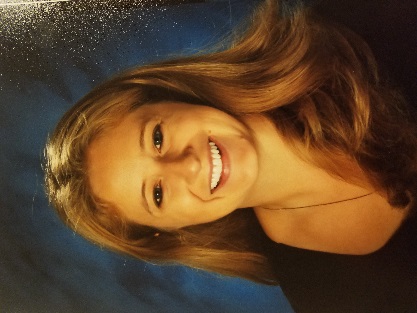 Shadle Park High School, Spokane Public Schoolhollyf@spokaneschools.orgI graduated from Whitworth College in May 2001 double-majoring in both English and History Education, and began teaching English at Shadle Park High School in Spokane Public Schools in fall of that year.  I’ve been teaching English at Shadle from that time, and have served as the English Department Lead since 2009.  My instruction assignments have primarily been 9th grade English and AP English Language and Composition, though I am currently also teaching a reading intervention class designed to help students two or more grade levels behind in their reading close the gap in their skills to reach grade level.I received my Masters in Education from Eastern Washington University in 2005.  In addition to my work at Shadle, I also serve on several district committees and am a SpringBoard District-Endorsed Trainer.